24.02.2020LI: To add and subtract a multiple of ten from a 2-digit number.Make the amounts using 10p and 1p coins.Add or subtract tens to find the new prices.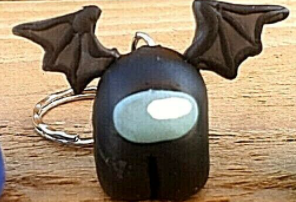 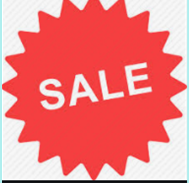                            10p less =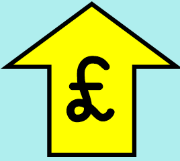 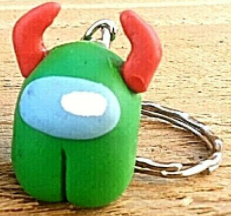                          20p more =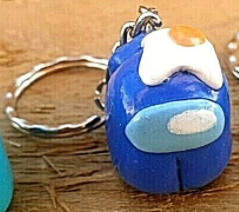                            30p less =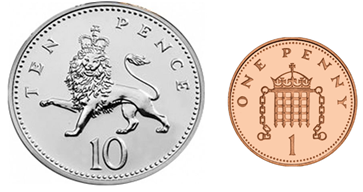 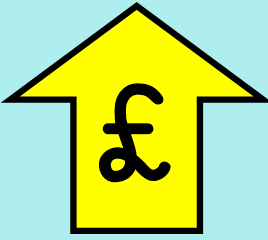 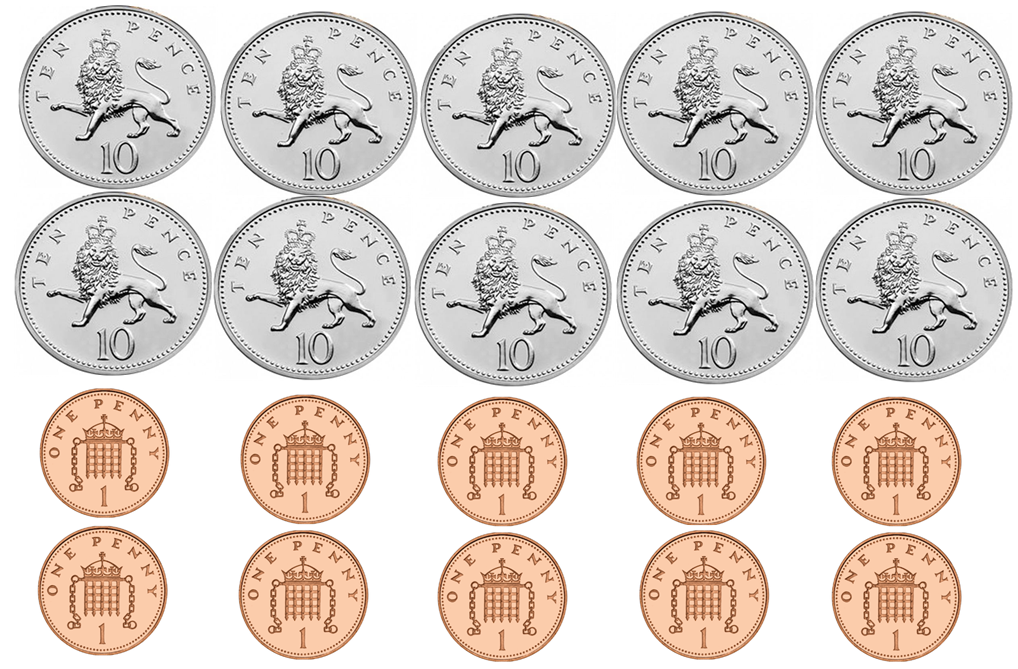 I can count on and back in tensI can partition numbers into tens and onesI can add and subtract a multiple of ten